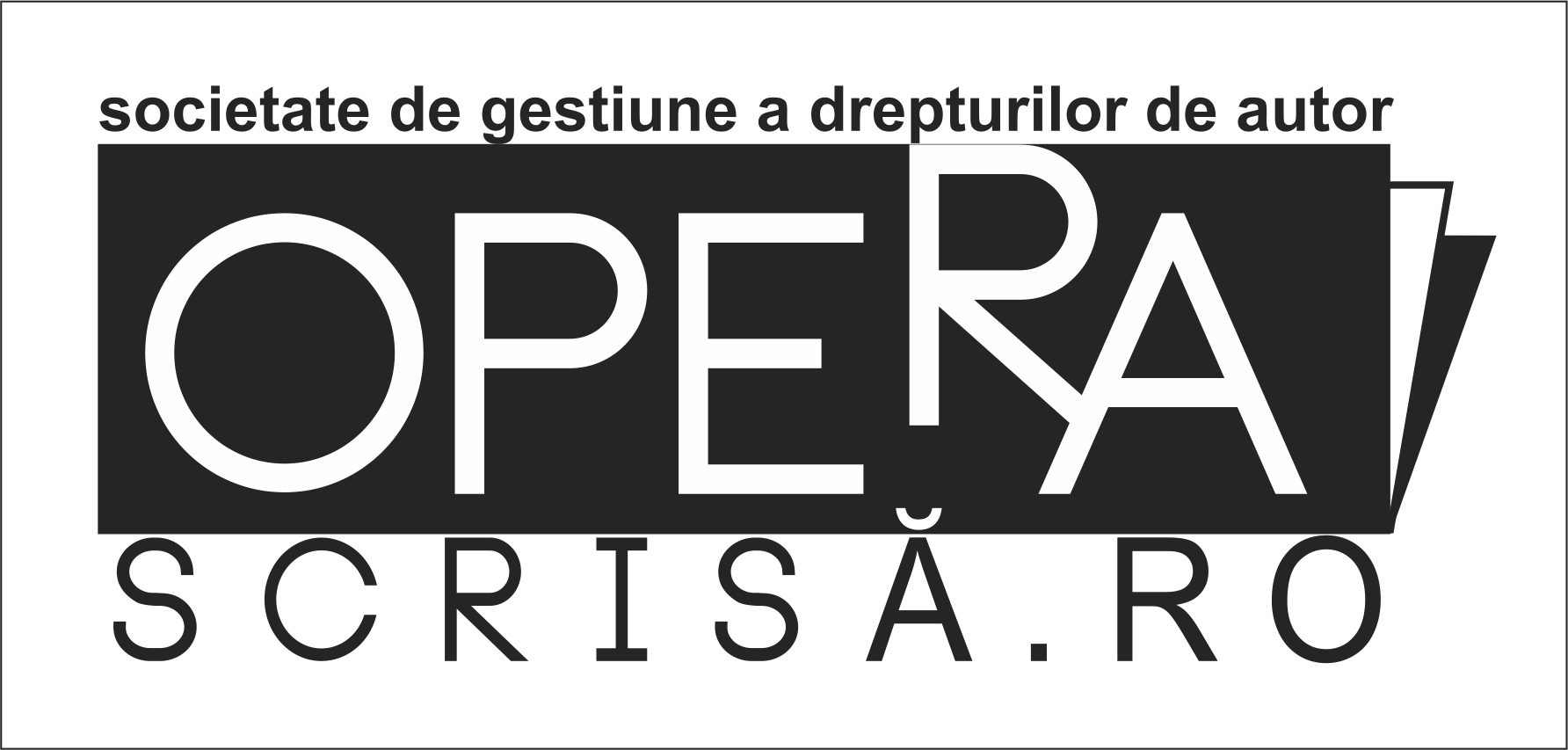 OSRO/168/10.05.2013Vineri, 10 mai 2013, ora 11:00, în Aula BIBLIOTECII CENTRALE UNIVERSITARE „CAROL I“ (strada Boteanu, nr. 1, sector 1, București), a avut loc Adunarea Generală Ordinară – reconvocată a membrilor OPERA SCRISĂ. RO. Mai jos vă prezentăm Procesul Verbal al Adunării Generale din 10.05.2013 a membrilor OPERA SCRISĂ. RO:PROCES VERBAL AL ADUNĂRII GENERALE ORDINARE – RECONVOCATĂA MEMBRILOR OPERA SCRISĂ.ROîncheiat astăzi, 10.05.2013În conformitate cu prevederile Statutului asociației OPERA SCRISĂ.RO, art. 7.5. lit.c) și ale Legii nr. 8/1996 privind dreptul de autor și drepturile conexe, cu modificările ulterioare, Consiliul Director, ales în urma Adunării Generale din 06.07.2012, a convocat Adunarea Generală ordinară a membrilor asociației pentru data de 09.05.2013, ora 11:00, în Aula BIBLIOTECII CENTRALE UNIVERSITARE „CAROL I“ (strada Boteanu, nr. 1, sector 1, București). Convocatorul Adunării Generale a fost postat pe website-ul OPERA SCRISĂ.RO și comunicat membrilor prin poştă electronică și telefonic cu 30 de zile înainte de data programată, potrivit art. 7.2.2. din Statut și cu respectarea art. 131^1 (1) e) din Legea nr. 8/1996 privind dreptul de autor și drepturile conexe, cu modificările ulterioare. De asemenea, în spiritul acelorași prevederi legale, materialele suport ale ordinii de zi au fost postate pe website-ul OPERA SCRISĂ.RO.În data de 09.05.2013, nu a fost întrunit cvorumul necesar după cum rezultă din copia atașată a Procesului Verbal al ședinței. Adunarea Generală nefiind valabil constituită, Președintele OPERA SCRISĂ.RO a anunțat membrilor prezenți reconvocarea pentru data de 10.05.2013, ora 11:00, cu aceeași ordine de zi (conform art. 7.2.5. din Statut), în Aula BIBLIOTECII CENTRALE UNIVERSITARE „CAROL I“ din strada Boteanu, nr. 1, sector 1, București.Invitați:Dna. av. Simona CucuPe baza Procesului Verbal de Prezență din data de 10.05.2013 (21 de membri prezenţi personal, 9 împuterniciţi), dna. av. Simona Cucu constată că Adunarea Generala Ordinară – reconvocată este valabil constituită.Dl. Dan Mircea Cipariu, Președintele OPERA SCRISĂ.RO, deschide lucrările Adunării Generale, solicitând acordul membrilor pentru vot deschis; de asemenea, a propus ca dna. Andra Oana Rotaru să asigure secretariatul tehnic al şedinţei. Nu au existat obiecții.În continuare, dl. Cipariu a supus la vot ordinea de zi.Se dă citire ordinii de zi:Ordinea de zi a Adunării Generale este următoarea:1. Aprobarea bilanţului contabil pentru exerciţiul financiar contabil al anului 20122. Aprobarea bugetului de venituri şi cheltuieli pentru anul 20133. Aprobarea comisionului administrativ anual
4. Aprobarea Raportului Comisiei de Cenzori, Raportul
Administratorului General și Raportul Comisiei Speciale privind Accesul la Informații5. Aprobarea unor măsuri de ordin administrativ6. DiverseOrdinea de zi este aprobată cu unanimitate de voturi.Se trece la discutarea punct cu punct a subiectelor de pe ordinea de zi.Punctul 1 al ordinii de zi:Aprobarea bilanţului contabil pentru exerciţiul financiar contabil al anului 2012Se trece la vot: Pentru: 21 de membri prezenţi personal, 9 împuterniciţiÎmpotriva: 0Abțineri: 0Punctul 1 al ordinii de zi a fost aprobat cu 30 de voturi, în unanimitate; în acest sens este adoptată Hotărârea nr. 1 a Adunării Generale. Punctul 2 al ordinii de zi:Aprobarea bugetului de venituri şi cheltuieli pentru anul 2013Se trece la vot:Pentru: 21 de membri prezenţi personal, 9 împuterniciţiÎmpotriva: 0Abțineri: 0Punctul 2 al ordinii de zi a fost aprobat cu 30 de voturi, în unanimitate; în acest sens este adoptată Hotărârea nr. 2 a Adunării Generale. Punctul 3 al ordinii de zi:Aprobarea comisionului administrativ anualSe trece la vot:Pentru: 21 de membri prezenţi personal, 9 împuterniciţiÎmpotriva: 0Abțineri: 0Punctul 3 al ordinii de zi a fost aprobat cu 30 de voturi, în unanimitate; în acest sens este adoptată Hotărârea nr. 3 a Adunării Generale. Punctul 4 al ordinii de zi:Aprobarea Raportului Comisiei de Cenzori, Raportului
Administratorului General și Raportului Comisiei Speciale privind Accesul la InformațiiSe trece la vot:Pentru: 21 de membri prezenţi personal, 9 împuterniciţiÎmpotriva: 0Abțineri: 0Punctul 4 al ordinii de zi a fost aprobat cu 30 de voturi, în unanimitate; în acest sens este adoptată Hotărârea nr. 4 a Adunării Generale. Punctul 5 al ordinii de zi:Aprobarea unor măsuri de ordin administrativSe trece la vot:Pentru: 21 de membri prezenţi personal, 9 împuterniciţiÎmpotriva: 0Abțineri: 0Punctul 5 al ordinii de zi a fost aprobat cu 30 de voturi, în unanimitate; în acest sens este adoptată Hotărârea nr. 5 a Adunării Generale. La punctul 6 de pe ordinea de zi, Diverse, nu au existat întrebări din partea celor prezenţi, iar subiectele de pe ordinea de zi fiind epuizate, Președintele OPERA SCRISA.RO declară încheiate lucrările Adunării Generale, mulțumindu-le membrilor pentru participare.Preşedinte,                                                                Dan Mircea Cipariu                                                                                                        Redactat,                                         Andra Oana Rotaru